«12 родительских директив»РОДИТЕЛЬСКАЯ ДИРЕКТИВА - это скрытое приказание, неявно сформулированное словами или действиями родителя, за неисполнение которого ребёнок будет наказан не явно, а косвенно-собственным чувством вины перед родителем, давшим эту директиву. Причём истиной своей вины ребёнок обычно не сможет осознать без посторонней помощи, ведь именно, исполняя директивы, он чувствует себя «хорошим».ДИРЕКТИВА 1. НЕ ЖИВИВыражается словами: «Глаза бы мои на тебя не смотрели», «Что б ты сквозь землю провалился», «Сколько тревог и лишений ты мне принёс, появившись не свет».Скрытый смысл: облегчение управления ребёнком через возбуждение в нём хронического чувства вины, связанного не с какими-то конкретными поступками, а с самим фактом его присутствия в жизни матери.Проблема: «Я - источник помех в жизни матери, я - её вечный должник».Ребенок всю жизнь доказывает себе: «Я чего-то значу», никчёмность существования. Тенденции к алкоголю, наркомании, суициду.Скрытый смысл: взрослый как бы перекладывает на ребёнка ответственность за нерешённость собственных жизненных задач.Проблема: Ребенок воспринимает, что было бы лучше, если бы его не было.Следствие: частые травмы и другие способы бессознательного саморазрушения.Ребенок учится заботиться о своей физической безопасности в той мере, в которой окружающие воспринимают его жизнь как источник радости для себя.ДИРЕКТИВА 2. НЕ БУДЬ РЕБЕНКОМВысказывания: «Что ты ведёшь себя как маленький?», «Пора стать самостоятельным»…Проблема: Состояние «детскости» как плохое, а состояние «взрослости» - как хорошее.Следствие:1. Берёт ответственность за других, но не решает свои проблемы.2. Не может «Быть здесь и сейчас».3. Происходит раннее половое созревание, рано вступает в сексуальные отношения, рано начинает пить алкоголь, курить и т. д.4. Нет контакта с детьми.ДИРЕКТИВА 3. НЕ РАСТИВысказывания: «Мама тебя никогда не бросит», что бессознательно расшифровывается как: «Я не имею права стать настолько самостоятельным, чтобы жить без материнской поддержки».Скрытый смысл: Такую директиву дают родители, панически боящиеся взросления ребёнка и того момента, когда он покинет родительское гнездо, оставив их, как в начале супружества, лицом к лицу друг с другом.ДИРЕКТИВА 4. НЕ ДУМАЙВыражается в требованиях «не рассуждать, а делать, что приказано».Проблема: чувство «пустоты в голове», головные боли, стремятся заглушить их алкоголем, спортом или развлечением по принципу «много думать вредно». Ощущают глубинное недоверие к результатам своего умственного труда, часто совершают необдуманные поступки, оставляющие у них чувство недоумения («как я мог такое совершить?»).Следствие: Рассеянность. Несчастные случаи.ДИРЕКТИВА 5. НЕ ЧУВСТВУЙВысказывания:«Как тебе не стыдно бояться собаку, она же не кусается»,«Как ты смеешь злиться».Проблема: подавление эмоций гнева и страха.Следствие: несчастные случаи.ДИРЕКТИВА 6. НЕ ДОСТИГАЙ УСПЕХАВысказывания: «Мы сами не могли получить высшее образование, отказали себе во всем только ради того, чтобы ты закончил институт».Или: «У тебя все равно ничего не получится».Скрытый смысл: в основе данной директивы лежит бессознательная зависть родителей к ребёнку.Следствие: злой рок.ДИРЕКТИВА 7. НЕ БУДЬ ЛИДЕРОМВысказывания: «Не высовывайся», «Будь как все».Проблема: робость, «серая мышь».Следствие: Дети, получившие такую директиву, пожизненно ходят в подчинённых, и дома – тоже.ДИРЕКТИВА 8. НЕ ПРИНАДЛЕЖИРодители видят в ребёнке «единственного друга».Высказывание: «Ты ведь у меня не такой, как все».Скрытый смысл: «Не принадлежи никому, кроме меня».Родители всячески стараются подчеркнуть его Исключительность, непохожесть на других, причём в положительном смысле.Проблема: Ему не знакомо чувство «слияния с группой».Став взрослыми, такие люди обречены чувствовать себя не такими как все, их всегда будет тянуть в тёплую атмосферу родительской семьи, равной которой они не найдут.Следствие:Завышенная самооценка.Белая ворона.ДИРЕКТИВА 9. НЕ БУДЬ БЛИЗКИМ ИЛИ НЕ ДОВЕРЯЙЭта директива похожа по смыслу на предыдущую, но если та проявляется в группе, то данная – в отношениях с близким человеком.Родители внушают ребёнку, что никому, кроме них, нельзя доверять. Они опасаются близких отношений ребёнка с кем-нибудь, кроме них.Скрытый смысл: «любая близость опасна, если это не близость со мной».Предательство, обман, бросают.Проблема: отсутствие доверия к другим.ДИРЕКТИВА 10. НЕ ДЕЛАЙСкрытый смысл: «Не делай сам – это опасно, за тебя буду делать я».Проблема: Дети испытывают мучительные трудности в начале каждого нового дела, даже хорошо знакомого. Откладывают начало своих действий, попадают в «цейтнот».Следствие: Во взрослой жизни они часто упрекают себя в слабоволии, но дело здесь не в воле, а в послушании.ДИРЕКТИВА 11. НЕ БУДЬ САМИМ СОБОЙУстановка: «Будь похожим на…», «Стремись к идеалу».Скрытый смысл: вызвать неудовлетворённость своим нынешним состоянием.Проблема: неудовлетворённость собой, зависть (к кому-то или чему-то). В чужом огороде трава зеленее.ДИРЕКТИВА 12. НЕ ЧУВСТВУЙ СЕБЯ ХОРОШОВысказывания: «Не смотря на то, что у него была высокая температура, он написал контрольную на 5».Проблема - Вторичная выгода: плохое самочувствие повысит ценность любого его действия.Следствие: используют реальное заболевание для получение психологической выгоды.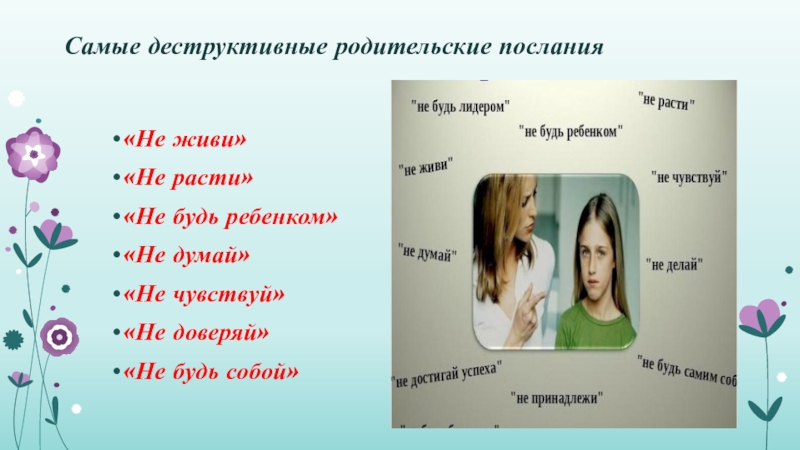 